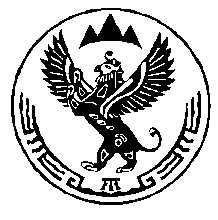 КОМИТЕТ ВЕТЕРИНАРИИ С ГОСВЕТИНСПЕКЦИЕЙ РЕСПУБЛИКИ АЛТАЙП Р И К А З«__» июня 2020 года								       № г. Горно-АлтайскО внесении изменений в Приказ от 8 мая 2020 года № 143-П	В соответствии с Положением о Комитете ветеринарии с Госветинспекцией Республики Алтай, о внесении изменений в некоторые постановления Правительства Республики Алтай и признании утратившим силу некоторых постановлений Правительства Республики Алтай, утвержденным постановлением Правительства Республики Алтай от 7 мая 2020 года № 161, п р и к а з ы в а ю: Внести в приказ «Об утверждении нормативов средней стоимости услуг по осуществлению отдельных государственных полномочий Республики Алтай по организации мероприятий при осуществлении деятельности по обращению с животными без владельцев на территории Республики Алтай» от 8 мая 2020 года № 143-П, следующие изменения:в преамбуле слова «постановлением Правительства Республики Алтай от 15.06.2006 года № 118 «Об утверждении Положения о Комитете ветеринарии с Госветинспекцией Республики Алтай» заменить словами «Положением о Комитете ветеринарии с Госветинспекцией Республики Алтай, о внесении изменений в некоторые постановления Правительства Республики Алтай и признании утратившим силу некоторых постановлений Правительства Республики Алтай, утвержденным постановлением Правительства Республики Алтай от 07 мая 2020 года № 161».Председатель                                                                                      А.П. Тодошев